CHAMP D’APPRENTISSAGE n° 2 : « Adapter son déplacement à des environnements varies ou incertains » APSA : KAYAK  BAC PRORepères d’évaluation de l’AFLP1 « Anticiper et planifier son itinéraire pour concevoir et conduire dans sa totalité un projet de déplacement. ». AFLP1/07pts (moyenne des barèmes) et AFLP2/05pointsL’AFLP1et 2 s’évaluent le jour du CCF Repères d’évaluation de l’AFLP2  « Mobiliser des techniques efficaces pour adapter et optimiser son déplacement aux caractéristiques du milieu »PARCOURS SLALOM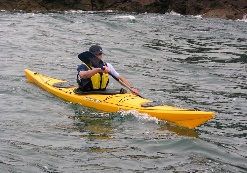 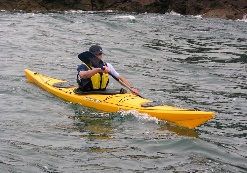 Principes d’évaluation : Les AFLP3, AFLP4, AFLP5 et AFLP6 sont évalués au fil des séquences d’enseignement.La répartition des points des AFLP 3,4,5,6  est de 2,4,6 points (voir tableau ci-dessous). L’équipe pédagogique choisira 2 AFLP.Principe d’élaboration de l’épreuvePrincipe d’élaboration de l’épreuvePrincipe d’élaboration de l’épreuvePrincipe d’élaboration de l’épreuvePrincipe d’élaboration de l’épreuvePrincipe d’élaboration de l’épreuvePrincipe d’élaboration de l’épreuvePrincipe d’élaboration de l’épreuvePrincipe d’élaboration de l’épreuveL’élève doit réaliser en mer  2 parcours distincts :Un 1er parcours de moyenne-distance chronométré de 15 minutes (1km,1.2km,1.4km,1.6km). Barèmes de distances différenciés entre filles et garçons. L’élève choisit un parcours qu’il peut réajuster au Km (soit il s’arrête, soit il choisit de continuer sur 1.2/1.4/1.6 kms). Chrono intermédiaire au km. Attention l’élève choisit son parcours avec le même point de départ et d’arrivée. Le parcours de base fait 1km puis la dernière bouée contournée déterminera les  200,300,400,600 mètres de plus.Un 2nd parcours technique, slalomé, occasionnant 1 rotation complète du bateau. La mise en œuvre du parcours nécessitant l’utilisation de 6 à 8 bouées.Concernant le 1er parcours : l’élève doit adopter une vitesse de déplacement régulière.Concernant le 2nd parcours : l’élève doit adapter une vitesse rapide en adaptant les techniques appropriées.L’élève doit réaliser en mer  2 parcours distincts :Un 1er parcours de moyenne-distance chronométré de 15 minutes (1km,1.2km,1.4km,1.6km). Barèmes de distances différenciés entre filles et garçons. L’élève choisit un parcours qu’il peut réajuster au Km (soit il s’arrête, soit il choisit de continuer sur 1.2/1.4/1.6 kms). Chrono intermédiaire au km. Attention l’élève choisit son parcours avec le même point de départ et d’arrivée. Le parcours de base fait 1km puis la dernière bouée contournée déterminera les  200,300,400,600 mètres de plus.Un 2nd parcours technique, slalomé, occasionnant 1 rotation complète du bateau. La mise en œuvre du parcours nécessitant l’utilisation de 6 à 8 bouées.Concernant le 1er parcours : l’élève doit adopter une vitesse de déplacement régulière.Concernant le 2nd parcours : l’élève doit adapter une vitesse rapide en adaptant les techniques appropriées.L’élève doit réaliser en mer  2 parcours distincts :Un 1er parcours de moyenne-distance chronométré de 15 minutes (1km,1.2km,1.4km,1.6km). Barèmes de distances différenciés entre filles et garçons. L’élève choisit un parcours qu’il peut réajuster au Km (soit il s’arrête, soit il choisit de continuer sur 1.2/1.4/1.6 kms). Chrono intermédiaire au km. Attention l’élève choisit son parcours avec le même point de départ et d’arrivée. Le parcours de base fait 1km puis la dernière bouée contournée déterminera les  200,300,400,600 mètres de plus.Un 2nd parcours technique, slalomé, occasionnant 1 rotation complète du bateau. La mise en œuvre du parcours nécessitant l’utilisation de 6 à 8 bouées.Concernant le 1er parcours : l’élève doit adopter une vitesse de déplacement régulière.Concernant le 2nd parcours : l’élève doit adapter une vitesse rapide en adaptant les techniques appropriées.L’élève doit réaliser en mer  2 parcours distincts :Un 1er parcours de moyenne-distance chronométré de 15 minutes (1km,1.2km,1.4km,1.6km). Barèmes de distances différenciés entre filles et garçons. L’élève choisit un parcours qu’il peut réajuster au Km (soit il s’arrête, soit il choisit de continuer sur 1.2/1.4/1.6 kms). Chrono intermédiaire au km. Attention l’élève choisit son parcours avec le même point de départ et d’arrivée. Le parcours de base fait 1km puis la dernière bouée contournée déterminera les  200,300,400,600 mètres de plus.Un 2nd parcours technique, slalomé, occasionnant 1 rotation complète du bateau. La mise en œuvre du parcours nécessitant l’utilisation de 6 à 8 bouées.Concernant le 1er parcours : l’élève doit adopter une vitesse de déplacement régulière.Concernant le 2nd parcours : l’élève doit adapter une vitesse rapide en adaptant les techniques appropriées.L’élève doit réaliser en mer  2 parcours distincts :Un 1er parcours de moyenne-distance chronométré de 15 minutes (1km,1.2km,1.4km,1.6km). Barèmes de distances différenciés entre filles et garçons. L’élève choisit un parcours qu’il peut réajuster au Km (soit il s’arrête, soit il choisit de continuer sur 1.2/1.4/1.6 kms). Chrono intermédiaire au km. Attention l’élève choisit son parcours avec le même point de départ et d’arrivée. Le parcours de base fait 1km puis la dernière bouée contournée déterminera les  200,300,400,600 mètres de plus.Un 2nd parcours technique, slalomé, occasionnant 1 rotation complète du bateau. La mise en œuvre du parcours nécessitant l’utilisation de 6 à 8 bouées.Concernant le 1er parcours : l’élève doit adopter une vitesse de déplacement régulière.Concernant le 2nd parcours : l’élève doit adapter une vitesse rapide en adaptant les techniques appropriées.L’élève doit réaliser en mer  2 parcours distincts :Un 1er parcours de moyenne-distance chronométré de 15 minutes (1km,1.2km,1.4km,1.6km). Barèmes de distances différenciés entre filles et garçons. L’élève choisit un parcours qu’il peut réajuster au Km (soit il s’arrête, soit il choisit de continuer sur 1.2/1.4/1.6 kms). Chrono intermédiaire au km. Attention l’élève choisit son parcours avec le même point de départ et d’arrivée. Le parcours de base fait 1km puis la dernière bouée contournée déterminera les  200,300,400,600 mètres de plus.Un 2nd parcours technique, slalomé, occasionnant 1 rotation complète du bateau. La mise en œuvre du parcours nécessitant l’utilisation de 6 à 8 bouées.Concernant le 1er parcours : l’élève doit adopter une vitesse de déplacement régulière.Concernant le 2nd parcours : l’élève doit adapter une vitesse rapide en adaptant les techniques appropriées.L’élève doit réaliser en mer  2 parcours distincts :Un 1er parcours de moyenne-distance chronométré de 15 minutes (1km,1.2km,1.4km,1.6km). Barèmes de distances différenciés entre filles et garçons. L’élève choisit un parcours qu’il peut réajuster au Km (soit il s’arrête, soit il choisit de continuer sur 1.2/1.4/1.6 kms). Chrono intermédiaire au km. Attention l’élève choisit son parcours avec le même point de départ et d’arrivée. Le parcours de base fait 1km puis la dernière bouée contournée déterminera les  200,300,400,600 mètres de plus.Un 2nd parcours technique, slalomé, occasionnant 1 rotation complète du bateau. La mise en œuvre du parcours nécessitant l’utilisation de 6 à 8 bouées.Concernant le 1er parcours : l’élève doit adopter une vitesse de déplacement régulière.Concernant le 2nd parcours : l’élève doit adapter une vitesse rapide en adaptant les techniques appropriées.L’élève doit réaliser en mer  2 parcours distincts :Un 1er parcours de moyenne-distance chronométré de 15 minutes (1km,1.2km,1.4km,1.6km). Barèmes de distances différenciés entre filles et garçons. L’élève choisit un parcours qu’il peut réajuster au Km (soit il s’arrête, soit il choisit de continuer sur 1.2/1.4/1.6 kms). Chrono intermédiaire au km. Attention l’élève choisit son parcours avec le même point de départ et d’arrivée. Le parcours de base fait 1km puis la dernière bouée contournée déterminera les  200,300,400,600 mètres de plus.Un 2nd parcours technique, slalomé, occasionnant 1 rotation complète du bateau. La mise en œuvre du parcours nécessitant l’utilisation de 6 à 8 bouées.Concernant le 1er parcours : l’élève doit adopter une vitesse de déplacement régulière.Concernant le 2nd parcours : l’élève doit adapter une vitesse rapide en adaptant les techniques appropriées.L’élève doit réaliser en mer  2 parcours distincts :Un 1er parcours de moyenne-distance chronométré de 15 minutes (1km,1.2km,1.4km,1.6km). Barèmes de distances différenciés entre filles et garçons. L’élève choisit un parcours qu’il peut réajuster au Km (soit il s’arrête, soit il choisit de continuer sur 1.2/1.4/1.6 kms). Chrono intermédiaire au km. Attention l’élève choisit son parcours avec le même point de départ et d’arrivée. Le parcours de base fait 1km puis la dernière bouée contournée déterminera les  200,300,400,600 mètres de plus.Un 2nd parcours technique, slalomé, occasionnant 1 rotation complète du bateau. La mise en œuvre du parcours nécessitant l’utilisation de 6 à 8 bouées.Concernant le 1er parcours : l’élève doit adopter une vitesse de déplacement régulière.Concernant le 2nd parcours : l’élève doit adapter une vitesse rapide en adaptant les techniques appropriées.Éléments à évaluerRepères d’évaluationRepères d’évaluationRepères d’évaluationRepères d’évaluationRepères d’évaluationRepères d’évaluationRepères d’évaluationRepères d’évaluationÉléments à évaluerDegré 1Degré 1Degré 2Degré 2 Degré 3 Degré 3Degré 4Degré 4AFLP1 Parcours/7PtsItinéraire non réalisé,0 point ---------------------- 1 pointItinéraire non réalisé,0 point ---------------------- 1 pointCoefficient de difficulté de l’itinéraireLe placement du curseur dépendra de l’ajustement fait ou pas au km , et du dépassement du temps imparti à l’arrivée 1,5 point -------------------- 3 pointsCoefficient de difficulté de l’itinéraireLe placement du curseur dépendra de l’ajustement fait ou pas au km , et du dépassement du temps imparti à l’arrivée 1,5 point -------------------- 3 pointsCoefficient de difficulté de l’itinéraireLe placement du curseur dépendra de l’ajustement fait ou pas au km , et du dépassement du temps imparti à l’arrivée  3,5 points ------------------- 5 pointsCoefficient de difficulté de l’itinéraireLe placement du curseur dépendra de l’ajustement fait ou pas au km , et du dépassement du temps imparti à l’arrivée  3,5 points ------------------- 5 pointsCoefficient de difficulté de l’itinéraireLe placement du curseur dépendra de l’ajustement fait ou pas au km , et du dépassement du temps imparti à l’arrivée 5,5 points --------------------- 7 pointsCoefficient de difficulté de l’itinéraireLe placement du curseur dépendra de l’ajustement fait ou pas au km , et du dépassement du temps imparti à l’arrivée 5,5 points --------------------- 7 pointsBarèmes parcours (en minutes)(Adaptable en fonction des conditions  météo)Garçons1,2km Filles1kmGarçons       1.2km       Avec un dépassement ≤15” sinon l’élève passe au degré inférieurFilles1km Avec un dépassement ≤15” sinon l’élève passe au degré inférieurGarçons1.4km Avec un dépassement ≤20” sinon l’élève passe au degré inférieurFilles1.2kmAvec un dépassement ≤20” sinon l’élève passe au degré inférieurGarçons1.6kmAvec un dépassement ≤25” sinon l’élève passe au degré inférieurFilles1.4kmAvec un dépassement ≤25” sinon l’élève passe au degré inférieurAFLP1 Slalom/07 ptsVariable si le chrono se rapproche de la valeur0 à 1Variable si le chrono se rapproche de la valeur0 à 1Variable si le chrono se rapproche de la valeur1.5 à 3Variable si le chrono se rapproche de la valeur1.5 à 3Variable si le chrono se rapproche de la valeur 3.5 à 5Variable si le chrono se rapproche de la valeur 3.5 à 5Variable si le chrono se rapproche de la valeur5.5 à 7 ptsVariable si le chrono se rapproche de la valeur5.5 à 7 ptsBarèmes slalom (en minutes)Garçons≥2 ’10Filles≥ 2’25Garçons≤ 2’10Filles≤2’25Garçons≤ 1’30Filles≤1’45Garçons≤ 1’Filles≤ 1’15AFLP 2 /05 pointsDegré 1Degré 2Degré 3Degré 40à0.5 pt1 à2pts2.5 à 4 pts4.5 à 5 ptsSLALOMMauvaise maitrise technique. Trajectoire non contrôléeMotricité peu efficaceMaitrise technique partielle, sur certaines trajectoires.Motricité énergivore, très moyennement maitriséMaitrise des techniques Trajectoires larges mais contrôléesMotricité fluide sans prise de risqueMaitrise des techniques de base. Trajectoire tendue et anticipées (propulsion, circulaire, appels, rétropulsion)Motricité fluide avec prise de risqueDEGRE 1DEGRE 2DEGRE 3DEGRE 4Si 2 pts0.511.52Si 4 pts1234Si 6 pts12 à 2.753 à 4.755 à 6Repères d’évaluation des AFLP Degré 1Degré 2Degré 3Degré 4APLP 3Analyser sa prestation pour comprendre les alternatives possibles et ajuster son projet en fonction de ses ressources et de celles du milieu (slalom)Ne respecte pas le parcours, + de 3erreursRéalise le parcours avec 1  à 2 erreurs sans ajustementRéalise le parcours sans faute ou une faute réguléePas de prise de risqueEfficace, dynamique, réalise le parcours sans erreurs AFLP 4Assumer les rôles sociaux pour organiser la pratique des activités de pleine nature.Mise en œuvre incomplète des consignes et des rôles liés à la sécurisation individuelle et collective de la pratique L’élève est individualisteL’élève applique et adhère aux consignes. La sécurisation individuelle et collective n’est pas toujours systématique.Maitrise des éléments et tenue efficace des rôles nécessaires à la sécurité individuelle et collective systématique. Sans prendre d’initiative, l’élève exécute.Maitrise des éléments, des rôles nécessaires à la sécurité individuelle et collective. L’élève aide aux apprentissages prend des initiatives. Il coopère et s’implique.APLP 5Se préparer et maintenir un engagement optimal permettant de garder sa lucidité tout au long de son parcours pour pouvoir réévaluer son itinéraire ou renoncer le cas échéantChoix :  difficulté de l’itinéraireRenonce, hors délai ou mauvaise évaluation de son itinéraireParcours réévalué différent de son projet initial en fonction de son chrono intermédiaire donné au kilomètreParcours réévalué proche de son projet initial en fonction de son chrono intermédiaire donné au kilomètreAdéquation parfaite entre son projet initial et sa réalisationAFLP 6Respecter et faire respecter la réglementation et les procédures d’urgence pour les mettre en œuvre dans les différents environnements de pratique.DESSALAGE Renonce oun’arrive pas à remonterRemonte avec aide ou en plusieurs tentativesS’engage Et remonte seul après plusieurs tentativesS’engage et remonte seul avec aisance